Saistošie noteikumiRēzeknē2021.gada 4.martā                                                                                                                    Nr.75APSTIPRINĀTI                                                                                     Rēzeknes novada domes                                                                                     2021.gada 4.marta sēdē                                                                                     ( Nr.5, 1.§)ar precizējumiemRēzeknes novada domes                                                                                     2021.gada 1.aprīļa sēdē                                                                                     ( Nr.7, 1.§)“Par pabalstu 1991.gada barikāžu dalībnieka statusu ieguvušajām personām”Izdoti saskaņā ar likuma "Par pašvaldībām" 43.panta trešo daļu, likuma “Par 1991.gada barikāžu dalībnieka statusu” 4.pantuI. Vispārīgie jautājumiSaistošie noteikumi (turpmāk – Noteikumi) nosaka Rēzeknes novada pašvaldības materiālās palīdzības - vienreizējā pabalsta 1991.gada barikāžu dalībniekiem (turpmāk – Pabalsts) apmēru, pieprasīšanas, piešķiršanas un saņemšanas kārtību, pieņemto lēmumu apstrīdēšanas un pārsūdzēšanas kārtību. Pabalsts ir Rēzeknes novada pašvaldības brīvprātīgā iniciatīva ar mērķi sniegt materiālu atbalstu 1991.gada barikāžu dalībniekiem pamatvajadzību nodrošināšanai.Pabalstu piešķir personām, kuras savu pamata dzīvesvietu ir deklarējušas Rēzeknes novada administratīvajā teritorijā vismaz 1 (vienu) mēnesi pirms Pabalsta pieprasīšanas dienas.Pabalsta apmērs ir EUR 50,00 (piecdesmit euro).II. Pabalsta piešķiršanas un izmaksāšanas kārtībaPabalstu, pieņemot lēmumu, piešķir un izmaksā Rēzeknes novada pašvaldības Sociālais dienests (turpmāk tekstā – Dienests), 1 (vienu) reizi gadā – līdz 10.februārim, neizvērtējot personas materiālo stāvokli.Pabalsta saņemšanai personai līdz kalendārā gada 10.janvārim jāvēršas Dienestā un jāiesniedz iesniegums, norādot barikāžu dalībnieka statusa apliecības datumu un numuru.Ja attaisnojošu iemeslu dēļ Pabalsts noteiktajā termiņā nav pieprasīts, to var pieprasīt līdz kalendārā gada 30.aprīlim un izmaksāt Noteikumu noteiktajā kārtībā līdz 31.maijam.Dienests lēmumu par pabalsta piešķiršanu vai par atteikumu piešķirt pabalstu personai pieņem, pamatojoties uz iesniegumu, tam pievienotajiem dokumentiem un pārbaudot pašvaldības un valsts datu reģistros pieejamās ziņas par personu, kas pieprasījusi pabalstu.Dienesta lēmums tiek nosūtīts uz personas deklarētās dzīvesvietas adresi.Pabalsta izmaksa tiek veikta ar pārskaitījumu uz personas iesniegumā norādīto kredītiestādes kontu.III. Dienesta lēmuma apstrīdēšanas un pārsūdzēšanas kārtībaDienesta lēmumu var apstrīdēt Rēzeknes  novada pašvaldības administratīvo aktu apstrīdēšanas komisijā.Rēzeknes  novada pašvaldības administratīvo aktu apstrīdēšanas komisijas lēmumu var pārsūdzēt Administratīvā procesa likuma noteiktajā kārtība.Domes priekšsēdētājs			 					                M.Švarcs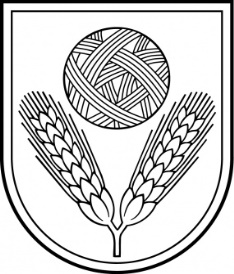 Rēzeknes novada DOMEReģ.Nr.90009112679Atbrīvošanas aleja 95A,  Rēzekne,  LV – 4601,Tel. 646 22238; 646 22231,  Fax. 646 25935,E–pasts: info@rezeknesnovads.lvInformācija Internetā:  http://www.rezeknesnovads.lv